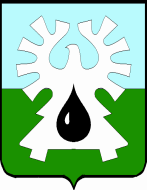 МУНИЦИПАЛЬНОЕ ОБРАЗОВАНИЕ ГОРОД УРАЙХАНТЫ-МАНСИЙСКИЙ АВТОНОМНЫЙ ОКРУГ - ЮГРА   ДУМА ГОРОДА УРАЙ     РЕШЕНИЕот 24 августа 2017 года                                                                       № 54О награждении Почетной грамотой Думы города УрайРассмотрев материалы, представленные для награждения Почетной грамотой Думы города Урай, в соответствии Положением «О наградах и почетных званиях города Урай», принятым  решением Думы города Урай от 24 мая 2012 года № 53, Дума города Урай решила:1. Наградить Почетной грамотой Думы города Урай за высокие достижения в профессиональной деятельности: - в связи с празднованием Дня работников нефтяной и газовой промышленности Саидова Марата Серкеровича, начальника районной инженерно-технологической службы Урайской экспедиции общества с ограниченной ответственностью «СГК-Бурение»;- в связи с 50-летним юбилеемМармажову Валентину Владимировну, заместителя генерального директора по коммерческим вопросам акционерного общества «Водоканал».2. Опубликовать настоящее решение в газете «Знамя».И.о. председателя Думы города Урай                                      А.В. Бабенко